 Додаток 14 до Порядку складання бюджетної звітності розпорядниками та одержувачами бюджетних коштів, звітності фондами загальнообов'язкового державного соціального і пенсійного страхування (пункт 5 розділу II) Додаток 14 до Порядку складання бюджетної звітності розпорядниками та одержувачами бюджетних коштів, звітності фондами загальнообов'язкового державного соціального і пенсійного страхування (пункт 5 розділу II) Додаток 14 до Порядку складання бюджетної звітності розпорядниками та одержувачами бюджетних коштів, звітності фондами загальнообов'язкового державного соціального і пенсійного страхування (пункт 5 розділу II) Додаток 14 до Порядку складання бюджетної звітності розпорядниками та одержувачами бюджетних коштів, звітності фондами загальнообов'язкового державного соціального і пенсійного страхування (пункт 5 розділу II) Додаток 14 до Порядку складання бюджетної звітності розпорядниками та одержувачами бюджетних коштів, звітності фондами загальнообов'язкового державного соціального і пенсійного страхування (пункт 5 розділу II) Додаток 14 до Порядку складання бюджетної звітності розпорядниками та одержувачами бюджетних коштів, звітності фондами загальнообов'язкового державного соціального і пенсійного страхування (пункт 5 розділу II) Додаток 14 до Порядку складання бюджетної звітності розпорядниками та одержувачами бюджетних коштів, звітності фондами загальнообов'язкового державного соціального і пенсійного страхування (пункт 5 розділу II) Реєстр про залишки коштів загального та спеціального фондів державного (місцевого) бюджету на реєстраційних (спеціальних реєстраційних), інших рахунках, відкритих в органах Державної казначейської служби України, та поточних рахунках, відкритих в установах банків Реєстр про залишки коштів загального та спеціального фондів державного (місцевого) бюджету на реєстраційних (спеціальних реєстраційних), інших рахунках, відкритих в органах Державної казначейської служби України, та поточних рахунках, відкритих в установах банків Реєстр про залишки коштів загального та спеціального фондів державного (місцевого) бюджету на реєстраційних (спеціальних реєстраційних), інших рахунках, відкритих в органах Державної казначейської служби України, та поточних рахунках, відкритих в установах банків Реєстр про залишки коштів загального та спеціального фондів державного (місцевого) бюджету на реєстраційних (спеціальних реєстраційних), інших рахунках, відкритих в органах Державної казначейської служби України, та поточних рахунках, відкритих в установах банків Реєстр про залишки коштів загального та спеціального фондів державного (місцевого) бюджету на реєстраційних (спеціальних реєстраційних), інших рахунках, відкритих в органах Державної казначейської служби України, та поточних рахунках, відкритих в установах банків Реєстр про залишки коштів загального та спеціального фондів державного (місцевого) бюджету на реєстраційних (спеціальних реєстраційних), інших рахунках, відкритих в органах Державної казначейської служби України, та поточних рахунках, відкритих в установах банків Реєстр про залишки коштів загального та спеціального фондів державного (місцевого) бюджету на реєстраційних (спеціальних реєстраційних), інших рахунках, відкритих в органах Державної казначейської служби України, та поточних рахунках, відкритих в установах банків Реєстр про залишки коштів загального та спеціального фондів державного (місцевого) бюджету на реєстраційних (спеціальних реєстраційних), інших рахунках, відкритих в органах Державної казначейської служби України, та поточних рахунках, відкритих в установах банків Реєстр про залишки коштів загального та спеціального фондів державного (місцевого) бюджету на реєстраційних (спеціальних реєстраційних), інших рахунках, відкритих в органах Державної казначейської служби України, та поточних рахунках, відкритих в установах банків Реєстр про залишки коштів загального та спеціального фондів державного (місцевого) бюджету на реєстраційних (спеціальних реєстраційних), інших рахунках, відкритих в органах Державної казначейської служби України, та поточних рахунках, відкритих в установах банків Реєстр про залишки коштів загального та спеціального фондів державного (місцевого) бюджету на реєстраційних (спеціальних реєстраційних), інших рахунках, відкритих в органах Державної казначейської служби України, та поточних рахунках, відкритих в установах банків Реєстр про залишки коштів загального та спеціального фондів державного (місцевого) бюджету на реєстраційних (спеціальних реєстраційних), інших рахунках, відкритих в органах Державної казначейської служби України, та поточних рахунках, відкритих в установах банків Реєстр про залишки коштів загального та спеціального фондів державного (місцевого) бюджету на реєстраційних (спеціальних реєстраційних), інших рахунках, відкритих в органах Державної казначейської служби України, та поточних рахунках, відкритих в установах банків Реєстр про залишки коштів загального та спеціального фондів державного (місцевого) бюджету на реєстраційних (спеціальних реєстраційних), інших рахунках, відкритих в органах Державної казначейської служби України, та поточних рахунках, відкритих в установах банків Реєстр про залишки коштів загального та спеціального фондів державного (місцевого) бюджету на реєстраційних (спеціальних реєстраційних), інших рахунках, відкритих в органах Державної казначейської служби України, та поточних рахунках, відкритих в установах банків станом на  01  січня 2021р. станом на  01  січня 2021р. станом на  01  січня 2021р. станом на  01  січня 2021р. станом на  01  січня 2021р. станом на  01  січня 2021р. станом на  01  січня 2021р. станом на  01  січня 2021р. станом на  01  січня 2021р. станом на  01  січня 2021р. станом на  01  січня 2021р. станом на  01  січня 2021р. станом на  01  січня 2021р. станом на  01  січня 2021р. станом на  01  січня 2021р. Установа Установа Трикратський дошкільний навчальний заклад "Пролісок" Трикратський дошкільний навчальний заклад "Пролісок" Трикратський дошкільний навчальний заклад "Пролісок" Трикратський дошкільний навчальний заклад "Пролісок" Трикратський дошкільний навчальний заклад "Пролісок" Трикратський дошкільний навчальний заклад "Пролісок" Трикратський дошкільний навчальний заклад "Пролісок" Трикратський дошкільний навчальний заклад "Пролісок" Трикратський дошкільний навчальний заклад "Пролісок" Трикратський дошкільний навчальний заклад "Пролісок" Трикратський дошкільний навчальний заклад "Пролісок" Трикратський дошкільний навчальний заклад "Пролісок" Трикратський дошкільний навчальний заклад "Пролісок" Періодичність:   річна Одиниця виміру:  грн. коп. Періодичність:   річна Одиниця виміру:  грн. коп. № з/п Номер реєстраційного (спеціального реєстраційного), іншого та поточного рахунку Номер реєстраційного (спеціального реєстраційного), іншого та поточного рахунку Найменування органу Державної казначейської служби України, установи банку Найменування органу Державної казначейської служби України, установи банку Найменування органу Державної казначейської служби України, установи банку Найменування органу Державної казначейської служби України, установи банку Найменування органу Державної казначейської служби України, установи банку Найменування органу Державної казначейської служби України, установи банку Сума залишку коштів Сума залишку коштів Сума залишку коштів Сума залишку коштів Сума залишку коштів Сума залишку коштів 1 2 2 3 3 3 3 3 3 4 4 4 4 4 4 1 UA518201720344210001000098783 UA518201720344210001000098783 УДКСУ у Вознесенському районi УДКСУ у Вознесенському районi УДКСУ у Вознесенському районi УДКСУ у Вознесенському районi УДКСУ у Вознесенському районi УДКСУ у Вознесенському районi 0,00 0,00 0,00 0,00 0,00 0,00 2 UA648201720344291001100098783 UA648201720344291001100098783 УДКСУ у Вознесенському районi УДКСУ у Вознесенському районi УДКСУ у Вознесенському районi УДКСУ у Вознесенському районi УДКСУ у Вознесенському районi УДКСУ у Вознесенському районi 0,00 0,00 0,00 0,00 0,00 0,00 3 UA678201720344201001200098783 UA678201720344201001200098783 УДКСУ у Вознесенському районi УДКСУ у Вознесенському районi УДКСУ у Вознесенському районi УДКСУ у Вознесенському районi УДКСУ у Вознесенському районi УДКСУ у Вознесенському районi 10314,78 10314,78 10314,78 10314,78 10314,78 10314,78 4 UA948201720344211001300098783 UA948201720344211001300098783 УДКСУ у Вознесенському районi УДКСУ у Вознесенському районi УДКСУ у Вознесенському районi УДКСУ у Вознесенському районi УДКСУ у Вознесенському районi УДКСУ у Вознесенському районi 0,00 0,00 0,00 0,00 0,00 0,00 5 UA878201720355169002000098783 UA878201720355169002000098783 УДКСУ у Вознесенському районi УДКСУ у Вознесенському районi УДКСУ у Вознесенському районi УДКСУ у Вознесенському районi УДКСУ у Вознесенському районi УДКСУ у Вознесенському районi 0,00 0,00 0,00 0,00 0,00 0,00 Усього Усього 10314,78 10314,78 10314,78 10314,78 10314,78 10314,78                                                        Керівник                                                        Керівник                                                        Керівник                                                        Керівник                                                        Керівник                                                        Керівник                                                        Керівник ІРИНА ДРАШКО ІРИНА ДРАШКО ІРИНА ДРАШКО ІРИНА ДРАШКО ІРИНА ДРАШКО ІРИНА ДРАШКО ІРИНА ДРАШКО ІРИНА ДРАШКО                                                          Головний бухгалтер                                                          Головний бухгалтер                                                          Головний бухгалтер                                                          Головний бухгалтер                                                          Головний бухгалтер                                                          Головний бухгалтер                                                          Головний бухгалтер ТЕТЯНА ГЛУХА ТЕТЯНА ГЛУХА ТЕТЯНА ГЛУХА ТЕТЯНА ГЛУХА ТЕТЯНА ГЛУХА ТЕТЯНА ГЛУХА ТЕТЯНА ГЛУХА ТЕТЯНА ГЛУХА " 06 " січня 2021р. " 06 " січня 2021р. " 06 " січня 2021р. " 06 " січня 2021р.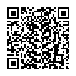  202100000023485289 202100000023485289 202100000023485289 202100000023485289 АС  " Є-ЗВІТНІСТЬ " АС  " Є-ЗВІТНІСТЬ " АС  " Є-ЗВІТНІСТЬ " АС  " Є-ЗВІТНІСТЬ " ст. 1 з 1 ст. 1 з 1 ст. 1 з 1 ст. 1 з 1 ст. 1 з 1 ст. 1 з 1 ст. 1 з 1